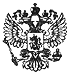 Приказ Министерства труда и социальной защиты РФ от 29 декабря 2017 г. N 889н "Об утверждении Порядка осуществления ежемесячных выплат в связи с рождением (усыновлением) первого ребенка и (или) второго ребенка, обращения за назначением указанных выплат, а также перечня документов (сведений), необходимых для назначения ежемесячных выплат в связи с рождением (усыновлением) первого и (или) второго ребенка"Зарегистрировано в Минюсте РФ 11 января 2018 г.Регистрационный N 49592     В соответствии с частью 6 статьи 1 Федерального закона от 28 декабря2017 г. N 418-ФЗ "О ежемесячных выплатах семьям, имеющим детей"(официальный интернет-портал правовой информации http://www.pravo.gov.ru,28.12.2017, N 0001201712280088), приказываю:     Утвердить:     Порядок осуществления ежемесячных выплат в связи с рождением(усыновлением) первого ребенка и (или) второго ребенка и обращения заназначением указанных выплат согласно приложению N 1;     перечень документов (сведений), необходимых для назначенияежемесячных выплат в связи с рождением (усыновлением) первого ребенка и(или) второго ребенка, согласно приложению N 2.Министр                                                                                     М.А. Топилин   Приложение N 1                                                   к приказу Министерства                                                труда и социальной защиты                                                     Российской Федерации                                             от 29 декабря 2017 г. N 889нПорядокосуществления ежемесячных выплат в связи с рождением (усыновлением)первого ребенка и (или) второго ребенка и обращения за назначениемуказанных выплат     1. Настоящий Порядок устанавливает правила осуществления ежемесячнойвыплаты в связи с рождением (усыновлением) первого ребенка и (или)ежемесячной выплаты в связи с рождением (усыновлением) второго ребенка(далее - ежемесячная выплата в связи с рождением (усыновлением) первогоили второго ребенка), а также обращения за назначением указанных выплат.     2. Обратиться с заявлением о назначении ежемесячной выплаты в связис рождением (усыновлением) первого ребенка или с заявлением ораспоряжении средствами (частью средств) материнского (семейного)капитала на ежемесячную выплату в связи с рождением (усыновлением)второго ребенка (далее - заявление о назначении ежемесячной выплаты всвязи с рождением (усыновлением) второго ребенка) имеют право женщины,родившие (усыновившие) ребенка, являющиеся гражданами РоссийскойФедерации, постоянно проживающие на территории Российской Федерации, в случае если ребенок (родной, усыновленный) рожден начиная с 1 января 2018 года, является гражданином Российской Федерации, и размер среднедушевого дохода семьи не превышает 1,5-кратную величину прожиточного минимуматрудоспособного населения, установленную в субъекте Российской Федерации в соответствии с пунктом 2 статьи 4 Федерального закона от 24 октября 1997 г. N 134-ФЗ "О прожиточном минимуме в Российской Федерации" (Собрание законодательства Российской Федерации, 1997, N 43, ст. 4904; 2004, N 35, ст. 3607; 2009, N 30, ст. 3739; 2012, N 50, ст. 6956) завторой квартал года, предшествующего году обращения за назначениемуказанной выплаты (далее - заявитель), лично либо через представителя.     3. В соответствии с частью 3 статьи 1 Федерального закона от 28декабря 2017 г. N 418-ФЗ "О ежемесячных выплатах семьям, имеющим детей"(далее - Федеральный закон N 418-ФЗ) в случае смерти женщины, объявленияее умершей, лишения ее родительских прав, а также в случае отменыусыновления подать заявление о назначении ежемесячной выплаты в связи срождением (усыновлением) первого ребенка имеет право отец (усыновитель)либо опекун ребенка, являющийся гражданином Российской Федерации,постоянно проживающим на территории Российской Федерации.     4. В соответствии с частью 4 статьи 1 Федерального закона N 418-ФЗежемесячная выплата в связи с рождением (усыновлением) второго ребенкаосуществляется гражданину, получившему государственный сертификат наматеринский (семейный) капитал в соответствии с Федеральным законом от 29декабря 2006 г. N 256-ФЗ "О дополнительных мерах государственнойподдержки семей, имеющих детей" (Собрание законодательства РоссийскойФедерации, 2007, N 1, ст. 19; 2008, N 30, ст. 3616; N 52, ст. 6243; 2010,N 31, ст. 4210; 2011, N 1, ст. 52; N 27, ст. 3880; N 47, ст. 6608; 2012,N 31, ст. 4322; 2013, N 23, ст. 2886; N 27, ст. 3477; 2014, N 26, ст.3377; N 30, ст. 4217; 2015, N 10, ст. 1424; N 14, ст. 2008; N 21, ст.2983; N 48, ст. 6714; 2016, N 1, ст. 53; N 27, ст. 4235; N 52, ст. 7504;2017, N 1, ст. 11).     5. Заявление о назначении ежемесячной выплаты в связи с рождением(усыновлением) первого ребенка или заявление о распоряжении средствами(частью средств) материнского (семейного) капитала на ежемесячную выплатув связи с рождением (усыновлением) второго ребенка (далее - заявление оназначении выплат) может быть подано в любое время в течение полутора летсо дня рождения ребенка (родного, усыновленного).     В случае если заявление о назначении выплат подано не позднее шестимесяцев со дня рождения ребенка (родного, усыновленного), ежемесячнаявыплата в связи с рождением (усыновлением) первого или второго ребенкаосуществляется со дня рождения ребенка (родного, усыновленного).     В остальных случаях ежемесячная выплата в связи с рождением(усыновлением) первого или второго ребенка осуществляется со дняобращения за ее назначением.     6. В заявлении о назначении выплат указываются:     а) наименование органа исполнительной власти субъекта РоссийскойФедерации, осуществляющего полномочия в сфере социальной защитынаселения, или территориального органа Пенсионного фонда РоссийскойФедерации, в который подается заявление;     б) фамилия (кроме того, в скобках указывается фамилия, которая былапри рождении), имя, отчество (при наличии) заявителя;     в) дата рождения заявителя;     г) сведения о документе, удостоверяющем личность (наименование,серия и номер, кем и когда выдан);     д) сведения о принадлежности к гражданству;     е) страховой номер индивидуального лицевого счета застрахованноголица в системе обязательного пенсионного страхования Российской Федерации(при наличии);     ж) сведения о месте жительства (почтовый индекс, наименованиерегиона, района, города, иного населенного пункта, улицы, номера дома,корпуса, квартиры) на основании записи в документе, удостоверяющемличность, или документе, подтверждающем регистрацию по месту жительства(если предъявляется не паспорт, а иной документ, удостоверяющийличность);     з) контактный телефон;     и) сведения о ребенке, в связи с рождением (усыновлением) котороговозникло право на получение ежемесячной выплаты в связи с рождением(усыновлением) первого или второго ребенка (фамилия, имя, отчество (приналичии), дата рождения, очередность рождения (усыновления), сведения опринадлежности к гражданству);     к) сведения о представителе заявителя (фамилия, имя, отчество (приналичии), контактный телефон);     л) сведения о документе, удостоверяющем личность представителязаявителя (наименование, серия и номер, кем и когда выдан);     м) сведения о документе, подтверждающем полномочия представителязаявителя (наименование, номер, кем и когда выдан);     н) сведения о наличии факта лишения (нелишения) родительских прав вотношении ребенка, в связи с рождением (усыновлением) которого возниклоправо на получение ежемесячной выплаты в связи с рождением (усыновлением)первого или второго ребенка;     о) сведения о наличии факта принятия (непринятия) решения об отменеусыновления ребенка (детей), в связи с рождением (усыновлением) котороговозникло право на получение ежемесячной выплаты в связи с рождением(усыновлением) первого или второго ребенка;     п) сведения о наличии факта совершения (несовершения) умышленногопреступления, относящегося к преступлениям против личности, в отношениисвоего ребенка (детей) - при подаче заявления о назначении выплат в связис рождением (усыновлением) второго ребенка;     р) сведения о наличии факта принятия (непринятия) решения оботобрании ребенка (детей), в связи с рождением которого (которых)возникло право на дополнительные меры государственной поддержки - приподаче заявления о назначении выплат в связи с рождением (усыновлением)второго ребенка;     с) сведения о доходах семьи заявителя;     т) реквизиты счета заявителя, открытого в российской кредитнойорганизации;     у) перечень прилагаемых документов.     Достоверность представленных сведений, указанных в заявлении оназначении выплат, а также информированность заявителя об ответственностиза достоверность представленных сведений подтверждаются подписьюзаявителя.     Заявление о назначении выплат подписывается заявителем спроставлением даты заполнения заявления.     7. Одновременно с заявлением о назначении выплат заявитель такжепредставляет заявление лиц, в отношении которых необходимо представлениедокументов (сведений), или их законных представителей о согласии наобработку персональных данных указанных лиц.     8. К заявлению о назначении ежемесячной выплаты должны бытьприложены документы (сведения), необходимые для назначения ежемесячнойвыплаты в связи с рождением (усыновлением) первого или второго ребенка,перечень которых предусмотрен приложением N 2 К настоящему Приказу (далее- документы).     9. Заявление о назначении выплат подается с предъявлением следующихдокументов:     а) документы, удостоверяющие личность, подтверждающие местожительства заявителя;     б) документы, удостоверяющие личность и полномочия представителязаявителя, - в случае подачи заявления через представителя.     10. В соответствии с частью 4 статьи 2 Федерального закона N 418-ФЗзаявление о назначении выплат в связи с рождением (усыновлением) первогоребенка подается заявителем по месту его жительства в органисполнительной власти субъекта Российской Федерации, осуществляющийполномочия в сфере социальной защиты населения, непосредственно либочерез многофункциональный центр предоставления государственных имуниципальных услуг (далее - многофункциональный центр).     11. В соответствии с частью 5 статьи 2 Федерального закона N 418-ФЗзаявление о назначении выплат в связи с рождением (усыновлением) второгоребенка подается заявителем по месту его жительства в территориальныйорган Пенсионного фонда Российской Федерации непосредственно либо черезмногофункциональный центр.     12. При приеме заявления о назначении выплат орган исполнительнойвласти субъекта Российской Федерации, осуществляющий полномочия в сфересоциальной защиты населения, или территориальный орган Пенсионного фондаРоссийской Федерации регистрирует заявление и выдает расписку-уведомлениео его приеме.     13. В соответствии с частью 6 статьи 2 Федерального закона N 418-ФЗв случае рождения (усыновления) двух и более детей заявитель подаетзаявление о назначении ежемесячной выплаты:     а) в отношении одного ребенка - в орган исполнительной властисубъекта Российской Федерации, осуществляющий полномочия в сфересоциальной защиты населения,     б) в отношении второго ребенка - в территориальный орган Пенсионногофонда Российской Федерации.     14. Заявление о назначении выплат с документами могут бытьнаправлены в орган исполнительной власти субъекта Российской Федерации,осуществляющий полномочия в сфере социальной защиты населения, илитерриториальный орган Пенсионного фонда Российской Федерации в формеэлектронных документов, которые:     а) подписываются в соответствии с требованиями Федерального законаот 6 апреля 2011 г. N 63-ФЗ "Об электронной подписи" (Собраниезаконодательства Российской Федерации, 2011, N 15, ст. 2036; N 27, ст.3880; 2012, N 29, ст. 3988; 2013, N 14, ст. 1668; N 27, ст. 3463, 3477;2014, N 11, ст. 1098; N 26, ст. 3390; 2016, N 1, ст. 65; 26, ст. 3889) истатьями 21.1 и 21.2 Федерального закона от 27 июля 2010 г. N 210-ФЗ "Оборганизации предоставления государственных и муниципальных услуг"(Собрание законодательства Российской Федерации, 2010, N 31, ст. 4179;2011, N 15, ст. 2038) (далее - Федеральный закон "Об организациипредоставления государственных и муниципальных услуг");     б) представляются с использованием электронных носителей и (или)информационно-телекоммуникационной сети "Интернет":     лично или через представителя при посещении органа исполнительнойвласти субъекта Российской Федерации, осуществляющего полномочия в сфересоциальной защиты населения, или территориального органа Пенсионногофонда Российской Федерации;     посредством многофункционального центра;     с использованием федеральной государственной информационной системы"Единый портал государственных и муниципальных услуг (функций)" (далее -Единый портал) без электронных носителей.     15. В случае направления в орган исполнительной власти субъектаРоссийской Федерации, осуществляющий полномочия в сфере социальной защитынаселения, или территориальный орган Пенсионного фонда РоссийскойФедерации, заявления о назначении выплат в электронной форме, основаниемдля его приема (регистрации) является представление заявителемпосредством Единого портала документов, указанных в части 6 статьи 7Федерального закона "Об организации предоставления государственных имуниципальных услуг", необходимых для назначения выплат.     Орган исполнительной власти субъекта Российской Федерации,осуществляющий полномочия в сфере социальной защиты населения, илитерриториальный орган Пенсионного фонда Российской Федерации, запрашиваетдокументы (сведения), необходимые для назначения выплат, находящиеся враспоряжении у государственных органов, органов местного самоуправления,подведомственных им организаций, в случае если указанные документы непредставлены заявителем.     Орган исполнительной власти субъекта Российской Федерации,осуществляющий полномочия в сфере социальной защиты населения, илитерриториальный орган Пенсионного фонда Российской Федерации,осуществляют проверку достоверности информации, содержащейся вдокументах, указанных в части 6 статьи 7 Федерального закона "Оборганизации предоставления государственных и муниципальных услуг",представленных заявителем в электронной форме и удостоверенных всоответствии с требованиями Федерального закона от 6 апреля 2011 г.N 63-ФЗ "Об электронной подписи", в процессе которой запрашиваютнеобходимые для назначения выплат сведения от органов и организаций,владеющих соответствующими сведениями.     Заявитель вправе по своей инициативе представить документы в полномобъеме.     16. Заявление о назначении выплат и документы могут быть направленыпосредством почтовой связи способом, позволяющим подтвердить факт и датуотправления.     В этом случае подлинники документов не направляются и установлениеличности, свидетельствование подлинности подписи заявителя на заявлении оназначении выплат, удостоверение верности копий приложенных документовосуществляются нотариусом или иным лицом в порядке, предусмотренномзаконодательством Российской Федерации.     17. Заявление о назначении выплат, принятое посредством почтовойсвязи, регистрируется не позднее первого рабочего дня, следующего за днемего получения органом исполнительной власти субъекта РоссийскойФедерации, осуществляющим полномочия в сфере социальной защиты населения,или территориальным органом Пенсионного фонда Российской Федерации, изаявителю направляется извещение о дате получения заявления.     В случае, если при поступлении в орган исполнительной властисубъекта Российской Федерации, осуществляющий полномочия в сфересоциальной защиты населения, или в территориальный орган Пенсионногофонда Российской Федерации заявления о назначении выплат посредствомпочтовой связи к нему не приложены копии документов или приложены копиине всех документов (за исключением документов (копий документов),находящихся в распоряжении органов, предоставляющих государственные илимуниципальные услуги, иных государственных органов, органов местногосамоуправления и подведомственных государственным органам и органамместного самоуправления организаций), заявление о назначении выплат иприложенные к нему копии документов возвращаются заявителю в 5-дневныйсрок с даты их получения с указанием причин возврата. Возврат заявления оназначении выплат и приложенных к нему копий документов осуществляется вформе, обеспечивающей возможность подтверждения факта и даты ихотправления.     18. Заявление о назначении выплат с документами могут быть поданы ворган исполнительной власти субъекта Российской Федерации, осуществляющийполномочия в сфере социальной защиты населения, или в территориальныйорган Пенсионного фонда Российской Федерации, через многофункциональныйцентр в порядке, установленном Правилами организации деятельностимногофункциональных центров предоставления государственных имуниципальных услуг, утвержденными постановлением ПравительстваРоссийской Федерации от 22 декабря 2012 г. N 1376 (Собраниезаконодательства Российской Федерации, 2012, N 53, ст. 7932; 2013, N 45,ст. 5807; 2014, N 20, ст. 2523; 2015, N 11, ст. 1594; N 29, ст. 4486;N 42, ст. 5789; 2017, N 5, ст. 809; N 10, ст. 1478; N 32, ст. 5086; N 44,ст. 6519).     Датой приема заявления о назначении выплат, поданного вмногофункциональный центр, считается дата его регистрации вмногофункциональном центре.     Расписка-уведомление о приеме заявления о назначении выплат выдаетсязаявителю в многофункциональном центре.     В случае если к заявлению о назначении выплат не приложены документыили приложены не все документы (за исключением документов (копийдокументов, сведений), находящихся в распоряжении органов,предоставляющих государственные или муниципальные услуги, иныхгосударственных органов, органов местного самоуправления иподведомственных государственным органам и органам местногосамоуправления организаций), орган исполнительной власти субъектаРоссийской Федерации, осуществляющий полномочия в сфере социальной защитынаселения, или территориальный орган Пенсионного фонда РоссийскойФедерации в 5-дневный срок с даты подачи заявления в многофункциональныйцентр направляет в многофункциональный центр в электронной формеуведомление об отказе в рассмотрении заявления с указанием причин отказаи порядка обжалования вынесенного решения для информирования заявителя оботказе в рассмотрении его заявления, а также о возможности представлениязаявления о назначении выплат и документов повторно.     19. В течение 5 календарных дней после приема и регистрациизаявления о назначении выплат:     орган исполнительной власти субъекта Российской Федерации,осуществляющий полномочия в сфере социальной защиты населения, всоответствии с частью 10 статьи 2 Федерального закона N 418-ФЗзапрашивает в соответствующих органах сведения, необходимые для вынесениярешения по принятому заявлению;     территориальный орган Пенсионного фонда Российской Федерации всоответствии с частью 10 статьи 2 Федерального закона N 418-ФЗ и всоответствии с частью 1.2 статьи 8 Федерального закона от 29 декабря 2006г. N 256-ФЗ "О дополнительных мерах государственной поддержки семей,имеющих детей" запрашивает в соответствующих органах сведения,необходимые для вынесения решения по принятому заявлению.     20. Документы (копии документов, сведения), необходимые длявынесения решения об удовлетворении заявления о назначении выплат либо оботказе в удовлетворении заявления о назначении выплат, запрашиваютсяорганом исполнительной власти субъекта Российской Федерации,осуществляющим полномочия в сфере социальной защиты населения, илитерриториальным органом Пенсионного фонда Российской Федерации в органах,предоставляющих государственные услуги, органах, предоставляющихмуниципальные услуги, иных государственных органах, органах местногосамоуправления и подведомственных государственным органам или органамместного самоуправления организациях, если указанные документы (копиидокументов, сведения) находятся в распоряжении таких органов либоорганизаций и заявитель не представил указанные документы самостоятельно.     21. Расчет среднедушевого дохода семьи производится органомисполнительной власти субъекта Российской Федерации, осуществляющимполномочия в сфере социальной защиты населения, или территориальныморганом Пенсионного фонда Российской Федерации в порядке, установленномстатьей 4 Федерального закона N 418-ФЗ.     22. В соответствии с частью 10 статьи 4 Федерального закона N 418-ФЗв состав семьи, учитываемый при расчете среднедушевого дохода семьи,включаются родители (усыновители), опекуны ребенка, в связи с рождением(усыновлением) которого у гражданина возникло право на получениеежемесячной выплаты, супруги родителей несовершеннолетних детей инесовершеннолетние дети.     23. Согласно части 11 статьи 4 Федерального закона N 418-ФЗ в составсемьи, учитываемый при расчете среднедушевого дохода семьи, невключаются:     а) лица, отбывающие наказание в виде лишения свободы, лица, вотношении которых применена мера пресечения в виде заключения под стражу,лица, находящиеся на принудительном лечении по решению суда, а такжелица, лишенные родительских прав;     б) лица, находящиеся на полном государственном обеспечении.     24. Ежемесячная выплата в связи с рождением (усыновлением) первогоили второго ребенка назначается органом исполнительной власти субъектаРоссийской Федерации, осуществляющим полномочия в сфере социальной защитынаселения, или территориальным органом Пенсионного фонда РоссийскойФедерации в месячный срок с даты приема (регистрации) заявления оназначении выплат с документами.     25. В соответствии с частью 5 статьи 1 Федерального закона N 418-ФЗежемесячная выплата в связи с рождением (усыновлением) первого иливторого ребенка осуществляется в размере прожиточного минимума для детей,установленного в субъекте Российской Федерации в соответствии с пунктом 2статьи 4 Федерального закона от 24 октября 2017 г. N 134-ФЗ "Опрожиточном минимуме в Российской Федерации" за второй квартал года,предшествующего году обращения за назначением указанной выплаты.     26. В соответствии с частью 3 статьи 2 Федерального закона N 418-ФЗежемесячная выплата в связи с рождением (усыновлением) первого иливторого ребенка назначается на срок один год.     По истечении указанного срока заявитель вправе подать новоезаявление о назначении выплат, а также представляет документы,предусмотренные пунктом 8 настоящих Правил.     27. В соответствии с частью 10 статьи 2 Федерального закона N 418-ФЗежемесячная выплата в связи с рождением (усыновлением) первого иливторого ребенка не назначается в случае, если ребенок, в связи срождением (усыновлением) которого у гражданина возникло право наполучение указанной выплаты, находится на полном государственномобеспечении, а также в случае лишения гражданина родительских прав вотношении такого ребенка.     28. Ежемесячная выплата в связи с рождением (усыновлением) первогоили второго ребенка осуществляется органом исполнительной власти субъектаРоссийской Федерации, осуществляющим полномочия в сфере социальной защитынаселения, или территориальным органом Пенсионного фонда РоссийскойФедерации через кредитные организации, указанные в заявлении о назначениивыплат, ежемесячно, не позднее 26 числа месяца, следующего за месяцемприема (регистрации) заявления о назначении выплат с документами.     29. Заявитель вправе отказаться от получения ежемесячной выплаты всвязи с рождением (усыновлением) первого или второго ребенка путем подачив орган исполнительной власти субъекта Российской Федерации,осуществляющий полномочия в сфере социальной защиты населения, илитерриториальный орган Пенсионного фонда Российской Федерации заявления оботказе от получения ежемесячной выплаты в связи с рождением(усыновлением) первого или второго ребенка (далее - заявление об отказе).     Заявление об отказе может быть подано в орган исполнительной властисубъекта Российской Федерации, осуществляющий полномочия в сфересоциальной защиты населения, или в территориальный орган Пенсионногофонда Российской Федерации, в который ранее заявителем было поданозаявление о назначении выплат, непосредственно, по почте либо черезмногофункциональный центр в порядке, установленном пунктами 12-18настоящего Порядка.     30. В заявлении об отказе указываются:     а) наименование органа исполнительной власти субъекта РоссийскойФедерации, осуществляющего полномочия в сфере социальной защитынаселения, или территориального органа Пенсионного фонда РоссийскойФедерации, в который подается заявление;     б) фамилия (кроме того, в скобках указывается фамилия, которая былапри рождении), имя, отчество (при наличии) заявителя;     в) дата рождения заявителя;     г) сведения о документе, удостоверяющем личность (наименование,серия и номер, кем и когда выдан);     д) страховой номер индивидуального лицевого счета застрахованноголица в системе обязательного пенсионного страхования Российской Федерации(при наличии);     е) сведения о месте жительства (почтовый индекс, наименованиерегиона, района, города, иного населенного пункта, улицы, номера дома,корпуса, квартиры) на основании записи в документе, удостоверяющемличность, или документе, подтверждающем регистрацию по месту жительства(если предъявляется не паспорт, а иной документ, удостоверяющийличность);     ж) контактный телефон;     з) сведения о ребенке, в связи с рождением (усыновлением) котороговозникло право на получение ежемесячной выплаты в связи с рождением(усыновлением) первого или второго ребенка (фамилия, имя, отчество (приналичии), дата рождения, очередность рождения (усыновления), сведения опринадлежности к гражданству);     и) сведения о представителе заявителя (фамилия, имя, отчество (приналичии), контактный телефон);     к) сведения о документе, удостоверяющем личность представителязаявителя (наименование, серия и номер, кем и когда выдан);     л) сведения о документе, подтверждающем полномочия представителязаявителя (наименование, номер, кем и когда выдан);     Заявление об отказе подписывается заявителем с проставлением датызаполнения заявления.     31. Осуществление ежемесячной выплаты в связи с рождением(усыновлением) первого или второго ребенка прекращается:     а) в соответствии с пунктом 3 части 1 статьи 6 Федерального законаN 418-ФЗ в случае отказа от получения указанной выплаты - органомисполнительной власти субъекта Российской Федерации, осуществляющимполномочия в сфере социальной защиты населения, или территориальныморганом Пенсионного фонда Российской Федерации с 1-го числа месяца,следующего за месяцем приема (регистрации) заявления об отказе;     б) в соответствии с пунктом 1 части 1 статьи 6 Федерального законаN 418-ФЗ при достижении ребенком возраста полутора лет - органомисполнительной власти субъекта Российской Федерации, осуществляющимполномочия в сфере социальной защиты населения, или территориальныморганом Пенсионного фонда Российской Федерации со дня, следующего за днемисполнения ребенку полутора лет;     в) в соответствии с пунктом 2 части 1 статьи 6 Федерального законаN 418-ФЗ в случае переезда гражданина, получающего указанную выплату, напостоянное место жительства в другой субъект Российской Федерации -органом исполнительной власти субъекта Российской Федерации,осуществляющим полномочия в сфере социальной защиты населения, илитерриториальным органом Пенсионного фонда Российской Федерации с 1-гочисла месяца, следующего за месяцем, в котором соответствующие органыизвещены об изменении места жительства;     г) в соответствии с пунктом 4 части 1 статьи 6 Федерального законаN 418-ФЗ в случае смерти ребенка - органом исполнительной власти субъектаРоссийской Федерации, осуществляющим полномочия в сфере социальной защитынаселения, или территориальным органом Пенсионного фонда РоссийскойФедерации с 1-го числа месяца, следующего за месяцем, в котором наступиласмерть ребенка;     д) в соответствии с пунктом 5 части 1 статьи 6 Федерального законаN 418-ФЗ в случае смерти заявителя, объявления его в установленномзаконодательством Российской Федерации порядке умершим или признания егобезвестно отсутствующим, а также в случае лишения его родительских прав -органом исполнительной власти субъекта Российской Федерации,осуществляющим полномочия в сфере социальной защиты населения, илитерриториальным органом Пенсионного фонда Российской Федерации с 1-гочисла месяца, следующего за месяцем, в котором наступила смерть заявителялибо вступило в законную силу решение суда об объявлении его умершим илио признании его безвестно отсутствующим, или о лишении его родительскихправ;     е) в соответствии с пунктом 6 части 1 статьи 6 Федерального законаN 418-ФЗ в случае использования средств материнского (семейного) капиталав полном объеме - территориальным органом Пенсионного фонда РоссийскойФедерации.     32. Возобновление ежемесячной выплаты в связи с рождением(усыновлением) первого или второго ребенка осуществляется:     а) в соответствии с пунктом 1 части 2 статьи 6 Федерального законаN 418-ФЗ в случае отмены решения суда об объявлении заявителя умершим илио признании его безвестно отсутствующим, или о лишении его родительскихправ - органом исполнительной власти субъекта Российской Федерации,осуществляющим полномочия в сфере социальной защиты населения, илитерриториальным органом Пенсионного фонда Российской Федерации с 1-гочисла месяца, следующего за месяцем, в котором вступило в законную силурешение суда;     б) в соответствии с пунктом 2 части 2 статьи 6 Федерального законаN 418-ФЗ в случае подачи заявителем повторного заявления о назначениивыплат - органом исполнительной власти субъекта Российской Федерации,осуществляющим полномочия в сфере социальной защиты населения, илитерриториальным органом Пенсионного фонда Российской Федерации с 1-гочисла месяца, следующего за месяцем приема (регистрации) заявления.     33. В случае если фактический остаток средств материнского(семейного) капитала меньше размера ежемесячной выплаты в связи срождением (усыновлением) второго ребенка, то данная выплатаосуществляется в размере фактического остатка средств материнского(семейного) капитала на текущий месяц.                                                           Приложение N 2                                                   к приказу Министерства                                                труда и социальной защиты                                                     Российской Федерации                                             от 29 декабря 2017 г. N 889н Перечень документов (сведений), необходимых для назначения ежемесячныхвыплат в связи с рождением (усыновлением) первого ребенка и (или) второго                                 ребенка     1. Документы, подтверждающие рождение (усыновление) детей:     а) свидетельство о рождении (усыновлении) ребенка (детей);     б) выписка из решения органа опеки и попечительства об установлениинад ребенком опеки;     в) свидетельство о рождении ребенка, выданное консульскимучреждением Российской Федерации за пределами территории РоссийскойФедерации, - при рождении ребенка на территории иностранного государства;     г) в случаях, когда регистрация рождения ребенка произведенакомпетентным органом иностранного государства:     документ, подтверждающий факт рождения и регистрации ребенка,выданный и удостоверенный штампом "апостиль" компетентным органоминостранного государства, с удостоверенным в установленномзаконодательством Российской Федерации порядке переводом на русский язык,- при рождении ребенка на территории иностранного государства - участникаКонвенции, отменяющей требование легализации иностранных официальныхдокументов, заключенной в Гааге 5 октября 1961 года (далее - Конвенция от5 октября 1961 года);     документ, подтверждающий факт рождения и регистрации ребенка,выданный компетентным органом иностранного государства, переведенный нарусский язык и легализованный консульским учреждением РоссийскойФедерации за пределами территории Российской Федерации, - при рожденииребенка на территории иностранного государства, не являющегося участникомКонвенции от 5 октября 1961 года;     документ, подтверждающий факт рождения и регистрации ребенка,выданный компетентным органом иностранного государства, переведенный нарусский язык и скрепленный гербовой печатью - при рождении ребенка натерритории иностранного государства, являющегося участником Конвенции оправовой помощи и правовых отношениях по гражданским, семейным иуголовным делам, заключенной в городе Минске 22 января 1993 года.     2. Документы, подтверждающие принадлежность к гражданству РоссийскойФедерации заявителя и ребенка.     3. Документы, подтверждающие смерть женщины, объявление ее умершей,лишение ее родительских прав, отмену усыновления - для лиц, указанных вчасти 3 статьи 1 Федерального закона от 28 декабря 2017 г. N 418-ФЗ "Оежемесячных выплатах семьям, имеющим детей".     4. Документ, подтверждающий расторжение брака.     5. Сведения о доходах членов семьи:     а) справка с места работы (службы, учебы) либо иной документ,подтверждающий доход каждого члена семьи;     б) сведения о пособиях и выплатах заявителю (члену семьи заявителя)в соответствии с нормативными правовыми актами Российской Федерации,нормативными актами субъектов Российской Федерации в качестве мерсоциальной поддержки;     в) сведения о получении пенсии, компенсационных выплатдополнительного ежемесячного обеспечения пенсионера;     г) справка (сведения) о выплачиваемых студентам стипендии и иныхденежных выплат студентам, аспирантам, ординаторам, ассистентам-стажерам,докторантам, слушателям подготовительных отделений;     д) справка (сведения) о выплате пособия по безработице (материальнойпомощи и иных выплат безработным гражданам, о стипендии и материальнойпомощи, выплачиваемой гражданам в период прохождения профессиональногообучения или получения дополнительного профессионального образования понаправлению органов службы занятости; о выплате безработным гражданам,принимающим участие в общественных работах, и безработным гражданам,особо нуждающимся в социальной защите, в период их участия во временныхработах, а также о выплате несовершеннолетним гражданам в возрасте от 14до 18 лет в период их участия во временных работах);     е) сведения о получении пособия по временной нетрудоспособности,пособия по беременности и родам, а также единовременного пособияженщинам, вставшим на учет в медицинских организациях в ранние срокибеременности, за счет средств Фонда социального страхования РоссийскойФедерации;     ж) сведения о ежемесячных страховых выплатах по обязательномусоциальному страхованию от несчастных случаев на производстве ипрофессиональных заболеваний;     6. Справка из военного комиссариата о призыве родителя (супругародителя) на военную службу.     7. Документ, подтверждающий реквизиты счета в кредитной организации,открытого на заявителя (договор банковского вклада (счета), справкакредитной организации о реквизитах счета или другие документы, содержащиесведения о реквизитах счета).